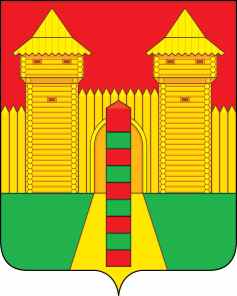 АДМИНИСТРАЦИЯ  МУНИЦИПАЛЬНОГО  ОБРАЗОВАНИЯ «ШУМЯЧСКИЙ   РАЙОН» СМОЛЕНСКОЙ  ОБЛАСТИПОСТАНОВЛЕНИЕот 02.11.2023г. № 505          п. ШумячиВ соответствии с Федеральным законом от 05.04.2013 г. № 44-ФЗ «О контрактной системе в сфере закупок товаров, работ, услуг для обеспечения государственных и муниципальных нужд», Уставом муниципального образования «Шумячский район» Смоленской области Администрация муниципального образования «Шумячский район» Смоленской областиП О С Т А Н О В Л Я Е Т:1. Провести электронный аукцион на право заключить муниципальный контракт на поставку грейдерного гидроповоротного заднего отвала для МТЗ-82.1.    2. Установить начальную (максимальную) цену муниципального контракта на поставку грейдерного гидроповоротного заднего отвала для МТЗ-82.1 в размере 187800,00 (сто восемьдесят семь тысяч восемьсот) рублей 00 копеек.3. Отделу экономики и комплексного развития Администрации муниципального образования «Шумячский район» Смоленской области  подготовить проект документации по проведению электронного аукциона на право заключить муниципальный контракт на поставку грейдерного гидроповоротного заднего отвала для МТЗ-82.1.      4. Контроль за исполнением настоящего постановления оставляю за собой.Глава муниципального образования «Шумячский район» Смоленской области                                        А.Н. ВасильевО проведении электронного аукциона 